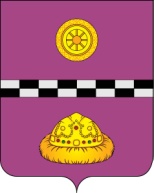 ПОСТАНОВЛЕНИЕот  1  ноября   2013 г.                                                                                 № 778О награждении Почётной грамотой администрации  муниципального района «Княжпогостский» За многолетний добросовестный труд на благо Княжпогостского района и  в связи  с профессиональным праздником - Днём сотрудника органов внутренних дел Российской Федерации
ПОСТАНОВЛЯЮ: Наградить Почётной грамотой администрации муниципального района «Княжпогостский»:Громова Станислава Леонидовича -  капитана-начальника полиции отделения по экономической безопасности и противодействия коррупции ОМВД России по Княжпогостскому району;Кочетова Николая Александровича -  майора-заместителя начальника полиции по охране общественного порядка ОМВД России по Княжпогостскому району;Прибыльскую Елену Васильевну - капитана-старшего инспектора группы по работе с личным составом ОМВД России по Княжпогостскому району;Пудова Алексея Николаевича - подполковника-начальника отделения участковых уполномоченных полиции и по делам несовершеннолетних ОМВД России по Княжпогостскому району;Яшник Дмитрия Владимировича -подполковника юстиции- начальника следственного отделения ОМВД России по Княжпогостскому району.      Руководитель администрации                                          В.И. Ивочкин                                                           